OBJEDNÁVKADoklad OB-229ODBĚRATEL - fakturační adresaCentrum pobytových a terénních sociálních služeb ZbůchV Sídlišti 347330 22 Zbůch……………………….IC 00411949 DIČ CZ00411949 Typ Příspěvková organizaceČíslo objednávky 229/2022DODAVATELDELTAFLOR plus, spol. s r.o.Losiná 212 301 00 Plzeň 1 Česká republikaIC04182898DIČ CZ04182898Datum vystavení  09.11.2022           Číslo jednacíSmlouvaPožadujeme: Termín dodáníZpůsob dopravy Způsob platbyObjednáváme u Vás Epoxidovou licí stěrku - prostor "rehabilitace" - CPTS Zbůch v celkové ceně 89.865,- bez DPH, dle cenové nabídky č. 246/2022
s realizací od 1.2.2023 do 31.3.2023. Konkrétní termín upřesníme během ledna 2023Vystavil(a)Blanka KamenováTelefon: …………………	E-mail: …………………….	Razítko a podpis(*) Zřízen Rozhodnutím MPSV, č.j. 531-1301-10. 12. 1990, ze dne 11. 12. 1990Číslo objednávky 229/2022© MÚZO Praha s.r.o. - www.muzo.czStrana 1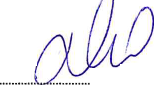 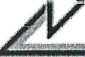 PLU5, 5PDL. 5 R.O.Losiná 212, 332 04 Nezvěstice Korespondenční adresa: Průmyslová 4, 301 00 Plzeň areál Škoda Plzeňtel/fax +420 …………. e-mail: ………………CPTS ZbůchIng. Josef Fiala V Sídlišti 347,330 22 Zbůchmob.: +420 …………….e-mail: ………………CENOVÁ NABÍDKA;Epoxidová licí stěrka - prostor „rehabilitace“ - CPTS ZbůchNabídka č. : 246 / 2022	datum: 14. 10. 2022Nabídku vypracoval: Vladimír Brejcha ml., mob. : ……………….Vážený pane Fialo,děkujeme za Vaši poptávku a na základě společné prohlídky konkrétních ploch v areálu ve Zbůchu, Vám předkládáme naši cenovou nabídku na renovaci povrchu stávající podlahy epoxidovou licí stěrkou v prostoru „rehabilitace".Konkrétně se jedná se o rekonstrukci povrchu stávající podlahy o výměře cca 60 m2. Stávající podlaha je již opatřena dožilou epoxidovou stěrkou, lokálně degradovanou a popraskanou.Vaší požadavkem je zhotovení nové povrchové úpravy z epoxidové hladké licí stěrky, včetně vyspravení lokálních defektních míst (trhliny, lokální vrypy, atd..). Epoxidová stěrka bude finálně v lesklém provedení a v základním odstínu RAL 7032 (šedá).Aby bylo dosaženo kvalifikované a kvalitní opravy povrchu podlahy s dlouhou a bezproblémovou dobou funkčnosti, navrhujeme provést 2 vrstvý systém epoxidové licí stěrky, tudíž tento postup:Předúpravu povrchu podlahy broušenímVyspravení či doplnění povrchu podlahy dle skutečně viditelných defektů, které budou znatelné po předúpravě povrchu stávající podlahyNanesení první vrstvy epoxidové licí stěrky v šedém odstínu RAL 7032 nebo 7001Nanesení druhé vrstvy epoxidové licí stěrky v šedém odstínu RAL 7032 nebo 7001 Případný prořez a tmelení dilatačních spár podlahyPotřebná stavební připravenost, kterou zajišťuje objednatel:bezproblémový vstup na pracovištěnaprosté vyloučení pohybu třetích osob během vlastní pokládky, též po dokončení prací, min. 4 dny provádění + 2 dny zrání podlahové stěrkybezplatné napojení v místě provádění na el. energii. 220V, 380V - jištění 32 A / Csuchý podklad při aplikaci stěrky a teplota podkladu minimálně + 16°Cosvětlení prostor realizace podlahprostor pro uskladnění a míchání materiálupřed realizací nutné minimálně 2 x strojně umýt (zbavení mastnoty a nečistot)DELTAFLOR plus, spol. s r.o.Kontakt: ………….……………….IČO : 04182898DIČ: CZ04182898Bankovní spojení:……………………CENA:V případě realizace leden až březen 2023 bude poskytnuta sleva 10 000,- Kč bez DPH!!!Další případné práce dle skutečných výměr:Veškeré výše uvedené ceny jsou bez DPH a výsledná cena by byla kalkulována, dle
skutečně provedených a vzájemně odsouhlasených výměr.Poznámka k ceně:V cenách je kalkulováno s bezplatnou dodávkou potřebné el. energie z areálu investora - V uvedených cenách je kalkulováno s dopravou pracovníků.Likvidace vzniklé suti v areálu objednateleZáruka:	36 měsíců, nevztahuje se na pokladní vrstvy a mechanické poškození.Termín:	na základě zaslané objednávky či SOD (dle dohody a připravenostistavby).Platnost nabídky: do 31. 12. 2022DELTAFLOR plus, spol. s r.o.Kontakt: …………..…………………………IČO : 04182898DIČ: CZ04182898Bankovní spojení:………………….Platební podmínky: splatnost faktur max. 30dní, cena bez zádržného či jiných pozastávek.DELTAFLOR plus, spol. s r.o. předá veškeré doklady, včetně certifikátů, atestů a prohlášení o shodě při podpisu smlouvy, nebo předávacího protokolu. Představení naší společnosti DELTAFLOR plus, spol. s r.o. je uveřejněno na www.deltaflor.czBudeme rádi, pokud Vás naše nabídka zaujme a těšíme se na případnou spolupráci.S pozdravemBrejcha Vladimír jednatelDELTAFLOR plus, spol. s r.o.Kontakt………………..…………………….IČO : 04182898DIČ: CZ04182898Bankovní spojení:…………………..……PoložkaJed.MnJcCelkemRuční broušení krajů (obvodů) plochy diamantovou technikou, včetně odsávání prachu - odhadmb46,81004 680,00 KčProvedení kotvícího zámku diamantovou technikou, pro ukončení podlahy tl. 5 mm, včetně odsávání prachu (provedeno u zámečnických konstrukcí a ve vratech či dveří - v místech ukončení epoxidové stěrkv) - odhadmb3295885,00 KčStrojní broušení povrchu betonu diamantovou technikou (případně brakování), včetně odsávání prachu, (srovnání drobných nerovností povrchu podlahy)m26032019 200,00 KčLicí epoxidová stěrka v odstínu šedé - RAL 7032 nebo 7001. Tloušťka systému přibližně 2-3 mm. (ostatní odstíny RAL za příplatek přibližně 14% z jednotkové ceny, dle vybraného odstínu)m260108565 100,00 KčCelková cena v Kč bez DPHCelková cena v Kč bez DPHCelková cena v Kč bez DPHCelková cena v Kč bez DPH89 865,00 KčLokální vyspravení povrchu či doplnění podlahy epoxidovým plastbetonem tl. 10 mm, včetně předúpravy defektního místa podlahy a epoxidové penetracem21890 KčLokální vyztužení defektních míst sklenou tkaninou prosycenou epoxidovou pryskyřicí (praskliny, trhliny v podlaze)m21345 KčRozšíření trhlin před gravitační injektáží trhlin - prořez diamantovou technikou šířky cca 10 mm, včetně odsávánímb1185 KčLokální vyspravení dutých míst či trhlin v podlaze - gravitační injektáž epoxidovou pryskyřicí, včetně začištění otvorukg1295 KčPřípadný prořez dilatačních spár diamantovou technikou + tmelení dilatačních spár polyuretanovým tmelemmb1500 KčOdvoz a likvidace vzniklé suti (pokud není možné likvidovat u objednatele)kpl14 500 KčKaždý další případný nájezd pracovníkůkpl115 500 KčPoznámka:Fakturace na základě soupisu skutečně provedených prací a předávacího protokolu vystavených dle této cenové nabídky. Objednatel potvrdí dokumenty k předání díla do 5 pracovních dnů od data jejich vystavení. Jestliže bezdůvodně objednatel tak neučiní, zhotovitel má právo vystavit daňový doklad a objednatel je povinen tento daňový doklad přijmout a uhradit jej ve výše uvedené splatnosti.před realizací nutná prohlídka konkrétních míst.